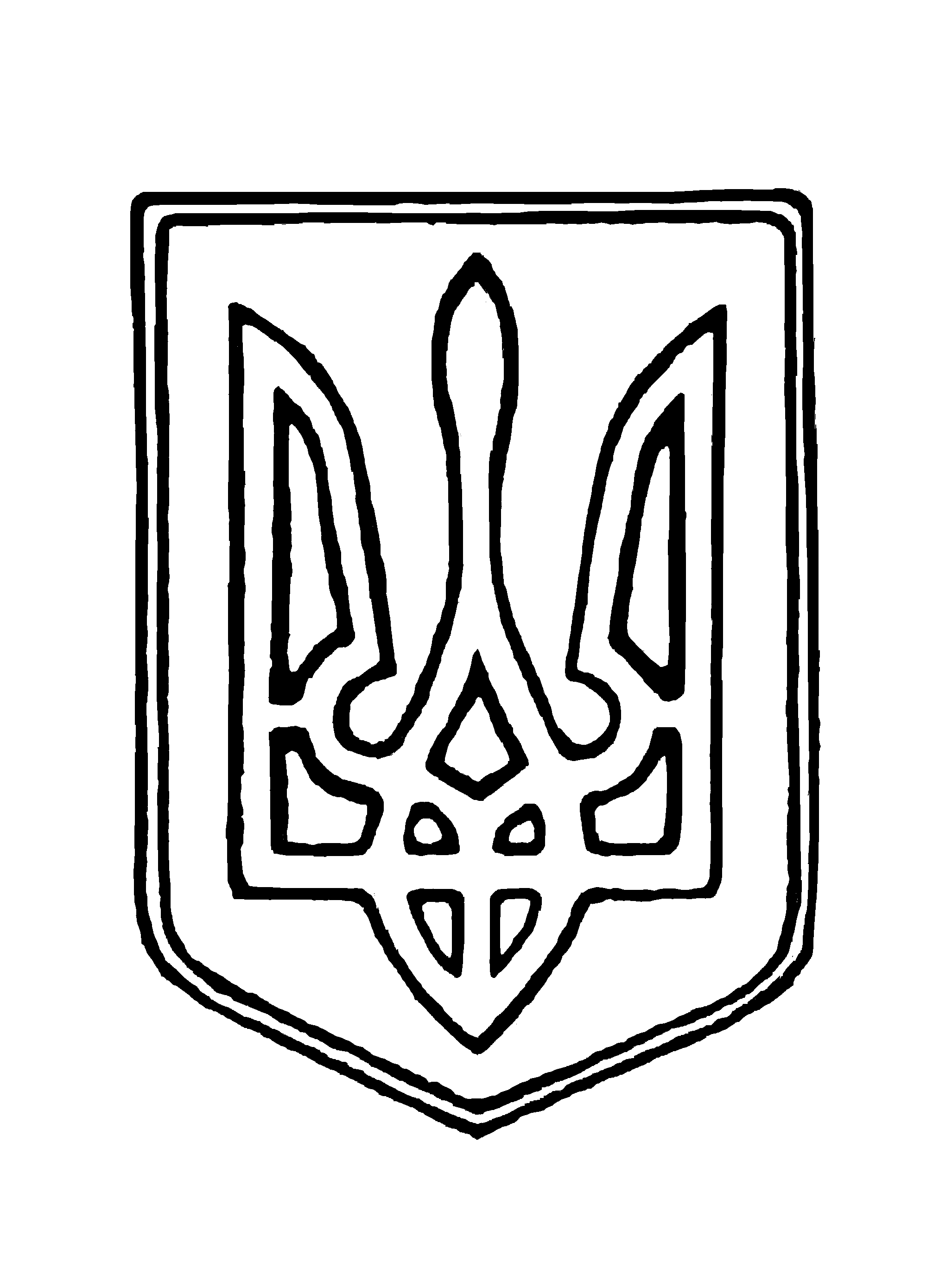 У К Р А Ї Н АОРІХІВСЬКА МІСЬКА РАДАЗАПОРІЗЬКОЇ ОБЛАСТІСЬОМОГО СКЛИКАННЯПЕРША СЕСІЯ(друге пленарне засідання)РІШЕННЯ                                             14 липня 2017 року	                                                  	                    № 06м.ОріхівПро встановлення збору за місця дляпаркування транспортних засобів на території Оріхівської міської ради на 2018 рікВідповідно до ст.10, ст.2681 Податкового кодексу України, керуючись п.24 ст.26 Закону України «Про місцеве самоврядування в Україні», Закону України «Про засади державної регуляторної політики у сфері господарської діяльності» від 11.09.2003 р. №1160-IV, з метою обчислення і сплати збору за місця для паркування транспортних засобів, Оріхівська міська радаВИРІШИЛА:	1. Встановити з 01 січня 2018 року на території Оріхівської міської ради збір за місця для паркування транспортних засобів.2. Механізм справляння та порядок сплати2.1. Платники збору2.1.1. Платниками збору є юридичні особи, їх філії (відділення, представництва), фізичні особи - підприємці, які згідно з рішенням Оріхівської міської ради організовують та провадять діяльність із забезпечення паркування транспортних засобів на майданчиках для платного паркування та спеціально відведених автостоянках.2.1.2. Перелік спеціальних земельних ділянок, відведених для організації та провадження діяльності із забезпечення паркування транспортних засобів, в якому зазначаються їх місцезнаходження, загальна площа, технічне облаштування, кількість місць для паркування транспортних засобів, затверджується рішенням Оріхівської міської ради про встановлення збору.Таке рішення разом з переліком осіб, які уповноважені організовувати та провадити діяльність із забезпечення паркування транспортних засобів, надається Оріхівською міською радою контролюючому органу в порядку, встановленому розділом I Податкового Кодексу України.2.2. Об'єкт і база оподаткування збором2.2.1. Об'єктом оподаткування є земельна ділянка, яка згідно з рішенням Оріхівської міської ради спеціально відведена для забезпечення паркування транспортних засобів на автомобільних дорогах загального користування, тротуарах або інших місцях, а також комунальні гаражі, стоянки, паркінги (будівлі, споруди, їх частини), які побудовані за рахунок коштів місцевого бюджету, за винятком площі земельної ділянки, яка відведена для безоплатного паркування транспортних засобів, передбачених статтею 30 Закону України "Про основи соціальної захищеності інвалідів в Україні".2.2.2. Базою оподаткування є площа земельної ділянки, відведена для паркування, а також площа комунальних гаражів, стоянок, паркінгів (будівель, споруд, їх частин), які побудовані за рахунок коштів місцевого бюджету.2.3. Ставки збору2.3.1. Ставки збору встановлюються за кожний день провадження діяльності із забезпечення паркування транспортних засобів у гривнях за 1 кв. метр площі земельної ділянки, відведеної для організації та провадження такої діяльності, у розмірі до 0,075 відсотка мінімальної заробітної плати, установленої законом на 1 січня податкового (звітного) року..2.3.2. При визначенні ставки збору Оріхівська міська рада враховує місцезнаходження спеціально відведених місць для паркування транспортних засобів, площу спеціально відведеного місця, кількість місць для паркування транспортних засобів, спосіб поставлення транспортних засобів на стоянку, режим роботи та їх заповнюваність.2.4. Особливості встановлення збору2.4.1. Ставка збору та порядок сплати збору до бюджету встановлюються Оріхівською міською радою.2.5. Порядок обчислення та строки сплати збору2.5.1. Сума збору за місця для паркування транспортних засобів, обчислена відповідно до податкової декларації за звітний (податковий) квартал, сплачується щоквартально, у визначений для квартального звітного (податкового) періоду строк, за місцезнаходженням об'єкта оподаткування.2.5.2. Платник збору, який має підрозділ без статусу юридичної особи, що провадить діяльність із забезпечення паркування транспортних засобів на земельній ділянці не за місцем реєстрації такого платника збору, зобов'язаний зареєструвати такий підрозділ як платника збору у контролюючому органі за місцезнаходженням земельної ділянки.2.5.3. Базовий податковий (звітний) період дорівнює календарному кварталу.  3. Відповідальність платника збору та контроль за його надходженням до бюджету3.1. Платники збору за місця для паркування транспортних засобів несуть відповідальність відповідно до Податкового Кодексу України за правильність обчислення, своєчасність та повноту сплати сум збору за місця для паркування транспортних засобів, а також за своєчасність подання податкових декларацій.3.2. Контроль за своєчасністю подання декларації з транспортного збору до органу державної податкової служби, правильність його обчислення, повноту і своєчасність сплати до бюджету здійснює Пологівська ОДПІ ГУ ДФС у Запорізькій області (Оріхівське відділення)Оприлюднити дане рішення на офіційному сайті Оріхівської міської ради та в міській газеті «Оріхів»Контроль за виконанням даного рішення покласти на постійну депутатську комісію Оріхівської міської ради з питань соціально-економічного розвитку, бюджету, фінансів, підприємництва та регуляторної політики  та заступника міського голови з питань діяльності виконавчих органів Трифанову О.М.Міський голова                                                         С.М.Герасименко